Thalian Association Community Theatre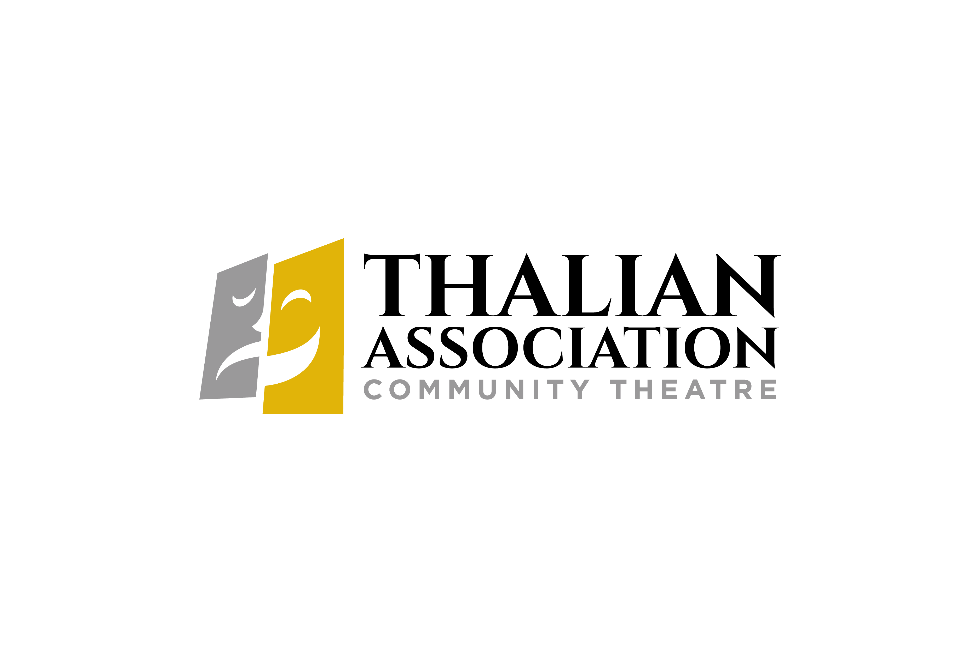 Seeks Artistic DirectorPosition Title: Artistic Director
Reports to: Executive Director
Work Schedule: Full-time
Status: Exempt
Salary: $45,000-$50,000 AnnuallyThalian Association Community Theatre has a commitment to diversity, equity, inclusion, and anti-racism. We do not discriminate on any basis including race, religion, color, culture, national origin, sex and/or sexual orientation, gender, gender identity and/or expression, age, marital status, veteran status, disability status, economic barriers, or any other legally protected factor.Organizational Summary:
Thalian Association Community Theatre was founded in 1788 and designated the Official Community Theatre of North Carolina by the state legislature in 2007. Our mission is to enrich the lives of the residents of the Wilmington area by producing quality community theatre, teaching youth life skills through theatre education and providing an outlet for artists and technicians to develop and exercise their craft. Today the Association annually presents five productions Main Stage Thalian Hall, produces a Youth Theatre season with five productions on the 2nd Street State in the Historic USO Building, offers  youth arts education opportunities with free school performances, after school theatre classes TACT Academy, and every summer Southeast NC’s premier performing and visual Arts Camp. Thalian Association also manages the Hannah Block Historic USO/Community Arts Center for the City of Wilmington, presents Orange Street ArtsFest in downtown Wilmington every Memorial Day Weekend, and Divine Divas fundraisers to benefit Thalian Association and She ROCKS   (Research Ovarian cancer Knowledge Support).
Position Summary: The Artistic Director is responsible for conceiving, developing, and implementing the artistic vision and focus of the organization, and for major decisions about the ongoing development of the aesthetic values and activities, after consultation with the Executive Director. The position of Artistic Director is twelve-month full time with frequent evenings and weekends required depending on the production schedule. The job requires significant flexibility to ensure that Thalian Association Community Theatre artistic, education and community programs achieve the highest quality. Because of the evening and weekend nature of the work, the Artistic Director is not required to keep traditional daytime hours.

Position Responsibilities: Hires, supervise, evaluate, and provide leadership to artistic personnel for Main Stage Thalian Hall & Youth Theatre productions including Production Manager, Directors, Designers, Stage Managers, Technical Staff, Performers, and any persons needed for successful productionsSchedule and attend production meetings, tech, and dress rehearsals, and supervise strikesOversee & schedule auditions, rehearsals, and performancesDirect the Annual Thalian AwardsHelp develop, implement, and evaluate all programs and special community events as requested by Executive DirectorWork with Executive Director on Main Stage, Youth Theatre and Summer Season show selectionIn consultation with Executive Director develop annual production budgetsConsults with the Executive Director to implement an artistic vision for the educational programs and assists in the development of strategies to grow and improve these programsReports directly to the Executive Director and submits monthly written reports for the BOD to give an update on artistic activity, and attend board meetings Meets regularly with the Executive Director to share information, strategize about programs, and long range goalsAssist with marketing and ambassadorship to develop audiences in collaboration with the Executive DirectorAs requested by Executive Director act as a spokesperson for the organization's artistic purpose via speaking engagements, public and social appearances, at fundraising events and solicitationsFosters the development of good relations with other cultural organizations by participating in meetings and joint activities when appropriateWrite the news release for auditions and individual productionsSupport for special events and community outreach programs Requirements and Qualifications Preferred Undergraduate Degree in theatre, performing arts, and/or equivalent work experienceCombined 5 years directing, producing theatre programming, and /or teaching experienceExcellent multi-tasking and time management skillsExcellent oral and written skills with strong presentation skills in public settingExperience in production budget managementUnderstanding of all aspects in producing theatre including basic design and technical operationsAbility and willingness to inspire, coach and/or mentor artistsAbility and passion to work inclusively with all ages and diverse populationsExperience in conflict resolution and creating a collaborative environmentExperience in fundraising effortsMS Office proficient To apply, please send a cover letter and resume or curriculum vitae to Susan Habas, Executive Director Thalian Association Community Theatre at shabas@thalian.org